Pig’s Information 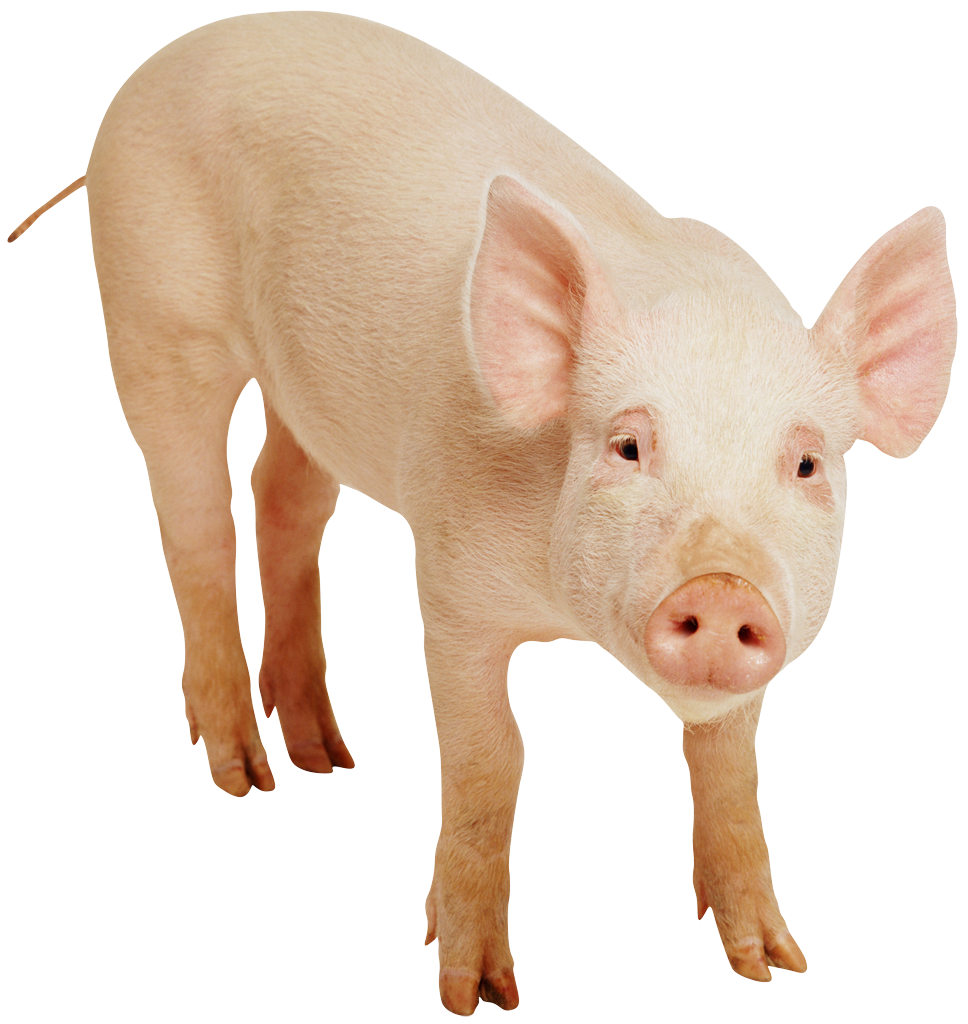 Name: ___________________________________________________________________________________________________________________ Breed: ___________________________________ Age: ___________________________ Weight: ____________________________________Sex: ____________________ Microchipped? __________________ Spayed/Neutered? _______________________________________Disposition: ___Friendly ___Aggressive ___Social ___Scared of most people ___Leash/Harness  ___Crate trained trained___UnknownSpecial Needs: ____________________________________________________________________________________________________________________________________________________________________________________________________________________________________Medications/Supplements: ___________________________________________________________________________________________Diet: (type of feed and frequency) ___________________________________________________________________________________________________________________________Vaccinations: _____________________ Last given _______________ Antiparasite meds last given ________________________Owner Information Name: ___________________________________________________________________________________________________________________ Address: _________________________________________________________________________________________________________________Email: ____________________________________________________________________________________________________________________Home Phone: _________________________________________Work Phone: ___________________________________________________ Veterinarian Information Clinic Name: ____________________________________________________________________________________________________________ Clinic Hours: ____________________________Vet.Name: ____________________________________________________________________Address: _________________________________________________________________________________________________________________Phone number: ________________________________ After hours phone number: _________________________________________ Pet Sitter/Boarding Kennel InformationName: ____________________________________________________________________________________________________________________ Address: _________________________________________________________________________________________________________________ Phone: ________________________________________ Email: ___________________________________________________________________ In Case of Emergency Contact Name: ____________________________________________________________________________________________________________________ Phone/Email (work and home): _______________________________________________________________________________________ Other Important Information:Baseline temperature: __________________________________________________________________________________________________Last bowel movement: _________________________________________________________________________________________________Last time your pig ate/drank: __________________________________________________________________________________________Last vet exam: ___________________________________________________________________________________________________________Any medical history: ________________________________________________________________________________________________________________________________________________________________________________________________________________________________________________________________________________________________________________________________________________________________________________________________________________________________________________________________________________________________________________KEEP THIS ON HAND AND EASILY ACCESSIBLE!!